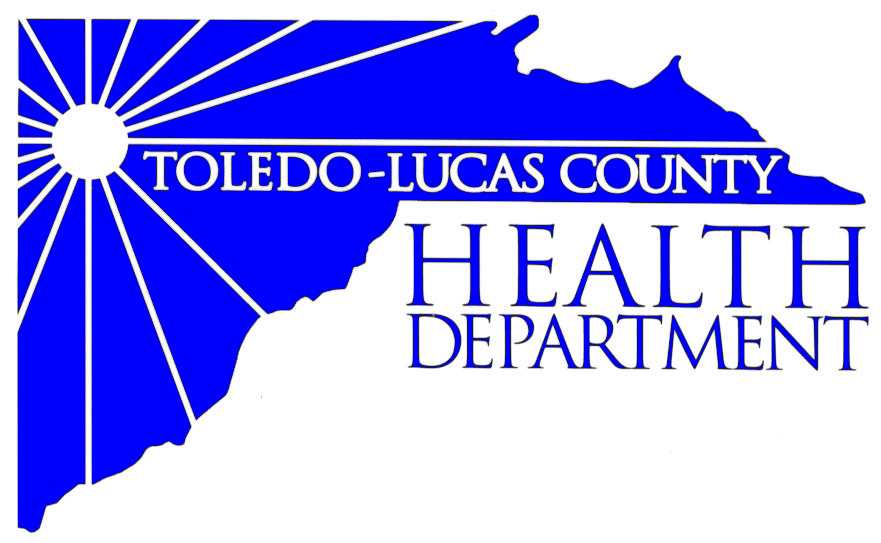 For Immediate ReleaseNovember 18, 2013David Grossman, M.D., Health Commissioner(419) 213-4018Health Information: The  kicks off Client Choice Food Pantry The Friendly Center located at 1324 N. Superior Street, Toledo, OH 43604 will be hosting a Client Choice Food Pantry kick-off event on Tuesday, November 19th from 12:00 pm -2:00 pm that will highlight their commitment in offering opportunities for healthier food choices for community residents that are in need. In partnership with the Toledo-Lucas County Health Department's Creating Healthy Communities Program, grant dollars have helped to convert The Friendly Center’s food pantry into a Client Choice Food Pantry. A Client Choice Food Pantry provides clients a grocery store like atmosphere, with products arranged on shelves. Clients are provided with a food card as they shop, guiding them to nutritionally balanced selections. This upholds the dignity of the client, while at the same time, meeting their specific health needs. For more information on the Client Choice kick-off event contact Amelia Gibbon, Executive Director of the  at agibbon@friendly-center.org. For more information on the Client Choice Food Pantry initiative, contact Tony Maziarz, Toledo Lucas County Health Department, Creating Healthy Communities coordinator, maziarza@co.lucas.oh.usWHAT:		Client Choice Food Pantry kick-off 
WHEN:		Tuesday, November 19, 2013, 12:00 pm – 2:00 pmWHERE:	The Friendly Center
		AVAILABLE:	Tony Maziarz, Creating Healthy Communities Coordinator -  maziarza@co.lucas.oh.us
The Toledo-Lucas County Health Department’s Creating Healthy Communities grant is funded by the Preventive Health and Health Services Block Grant from the Centers for Disease Control and Prevention (CDC) and administered by the Ohio Department of Health, Bureau of Healthy Ohio, Creating Healthy Communities Program. This publication (journal article, etc.) was supported by Grant Number 04810014CC0413 from CDC. Its contents are solely the responsibility of the authors and do not necessarily represent the official views of CDC. ###AN EQUAL OPPORTUNITY EMPLOYERThe Toledo-Lucas County Health Department operates in accordance with Title VI of the Civil Rights Act of 1964Visit us on the web at:  www.co.lucas.oh.us/health